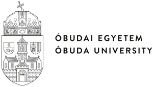 Nyilatkozatszakmai gyakorlat munkatapasztalat alapján történő kiváltásárólNyilatkozatszakmai gyakorlat munkatapasztalat alapján történő kiváltásárólNyilatkozatszakmai gyakorlat munkatapasztalat alapján történő kiváltásárólAlulírottAlulírottAlulírott……………… (hallgató neve)(született: ……… (szül. hely), ……… (szül. idő); anyja születési neve: ………;oktatási azonosító: ………; Neptun azonosító: ………)hallgató, mint azÓbudai Egyetem   szak nyelvű,  munkarendűképzésének hallgatója nyilatkozom, hogyegybefüggő, legalább … hét időtartamú fennálló,illetve a jelen nyilatkozat keltét megelőző 5 (azaz öt) éven belül fennállt*	- munkaviszonnyal	- vállalkozói jogviszonnyal	- Erasmus szakmai gyakorlattalrendelkezem.……………… (hallgató neve)(született: ……… (szül. hely), ……… (szül. idő); anyja születési neve: ………;oktatási azonosító: ………; Neptun azonosító: ………)hallgató, mint azÓbudai Egyetem   szak nyelvű,  munkarendűképzésének hallgatója nyilatkozom, hogyegybefüggő, legalább … hét időtartamú fennálló,illetve a jelen nyilatkozat keltét megelőző 5 (azaz öt) éven belül fennállt*	- munkaviszonnyal	- vállalkozói jogviszonnyal	- Erasmus szakmai gyakorlattalrendelkezem.……………… (hallgató neve)(született: ……… (szül. hely), ……… (szül. idő); anyja születési neve: ………;oktatási azonosító: ………; Neptun azonosító: ………)hallgató, mint azÓbudai Egyetem   szak nyelvű,  munkarendűképzésének hallgatója nyilatkozom, hogyegybefüggő, legalább … hét időtartamú fennálló,illetve a jelen nyilatkozat keltét megelőző 5 (azaz öt) éven belül fennállt*	- munkaviszonnyal	- vállalkozói jogviszonnyal	- Erasmus szakmai gyakorlattalrendelkezem.A munkaviszony kezdete: ………………A munkaviszony végdátuma (vagy jelenleg is folytatólagos): ………………Az igazoló szervezet megnevezése: ………………………………………………………………Az igazolást kibocsátó neve és beosztása: ………………………………………………………A munkaviszony kezdete: ………………A munkaviszony végdátuma (vagy jelenleg is folytatólagos): ………………Az igazoló szervezet megnevezése: ………………………………………………………………Az igazolást kibocsátó neve és beosztása: ………………………………………………………A munkaviszony kezdete: ………………A munkaviszony végdátuma (vagy jelenleg is folytatólagos): ………………Az igazoló szervezet megnevezése: ………………………………………………………………Az igazolást kibocsátó neve és beosztása: ………………………………………………………A munkaviszony/vállalkozói jogviszony igazolását, vagy Erasmus szakmai gyakorlat esetén a Learning Agreement for Traineeships – After Mobility kitöltött nyomtatványt jelen nyilatkozatomhoz mellékletként csatolom.A munkaviszony/vállalkozói jogviszony igazolását, vagy Erasmus szakmai gyakorlat esetén a Learning Agreement for Traineeships – After Mobility kitöltött nyomtatványt jelen nyilatkozatomhoz mellékletként csatolom.A munkaviszony/vállalkozói jogviszony igazolását, vagy Erasmus szakmai gyakorlat esetén a Learning Agreement for Traineeships – After Mobility kitöltött nyomtatványt jelen nyilatkozatomhoz mellékletként csatolom.Kelt: ……… (hely), ……… (dátum)Kelt: ……… (hely), ……… (dátum)Kelt: ……… (hely), ……… (dátum)* A megfelelő aláhúzandó.* A megfelelő aláhúzandó.hallgató